      РЕШЕНИЕ	         КАРАР  № 99                                           с. Большой Шурняк	                        от 15.12.2017 г.О внесении изменений в решение Совета Большешурнякского сельского поселения № 6 от 6 марта 2006 года «О принятии регламента Совета Большешурнякского сельского поселения»В соответствии с Федеральным законом от 6 октября 2003 года №131-ФЗ «Об общих принципах организации местного самоуправления в Российской Федерации», Уставом Большешурнякского сельского поселения, Совет Большешурнякского сельского поселенияРЕШИЛ:1. Внести изменения в решение Совета Большешурнякского сельского поселения № 6 от 6 марта 2006 года «О принятии регламента Совета Большешурнякского сельского поселения».1.1. Часть 1 статьи 31 Регламента изложить в следующей редакции:«1. Рассмотрение проекта Устава Поселения, проекта решения о внесении изменений в настоящий Устав осуществляется Советом Поселения не менее чем в двух чтениях в соответствии с Регламентом Совета Поселения. В случае, когда изменения в Устав вносятся в форме точного воспроизведения положений Конституции Российской Федерации, федеральных законов, Конституции или законов Республики Татарстан в целях приведения Устава поселения в соответствие с этими нормативными правовыми актами, рассмотрение проекта Устава осуществляется Советом поселения в одном чтении».1.2. Часть 5 статьи 31 Регламента изложить в следующей редакции:«5. Устав Поселения, решение о внесении изменений и дополнений в устав муниципального образования принимаются большинством в две трети голосов от установленной численности депутатов Совета Поселения. Голос главы муниципального образования учитывается при принятии устава Поселения, решения о внесении изменений и дополнений в устав муниципального образования как голос депутата Совета».Председатель 								   Н.И.МельниковСОВЕТ БОЛЬШЕШУРНЯКСКОГОСЕЛЬСКОГО ПОСЕЛЕНИЯ ЕЛАБУЖСКОГО МУНИЦИПАЛЬНОГОРАЙОНАРЕСПУБЛИКИ ТАТАРСТАН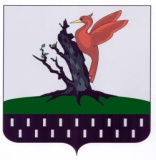 ТАТАРСТАН РЕСПУБЛИКАСЫАЛАБУГА  МУНИЦИПАЛЬ РАЙОНЫ  ОЛЫ ШУРНЯК АВЫЛ ЖИРЛЕГЕ  СОВЕТЫ 